ПРЕДСТАВИТЕЛИ БИЗНЕСА!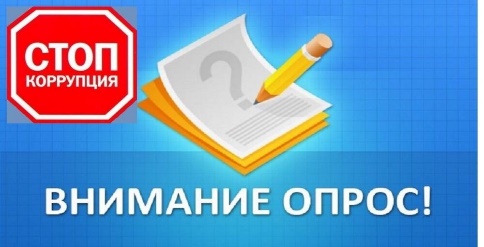 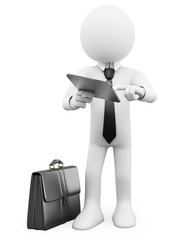 ДЛЯ ВАС с 8 октября по 30 октября 
2020 года проводится социологический опрос 
в целях оценки уровня «деловой» коррупции!Соцопрос об уровне «деловой» коррупции проводится ПО МЕТОДИКЕ, утвержденной постановлением Правительства Российской Федерации 
от 25 мая 2019 года № 662, ВО ВСЕРОССИЙСКОМ МАСШТАБЕ в рамках реализации Национального плана противодействия коррупции на 2018–2020 годы.ГАРАНТИРУЕТСЯ анонимность и конфиденциальность. Вся полученная информация используется только в обобщенном виде.В ВАШИХ ИНТЕРЕСАХпройти соцопрос по следующим причинам:Участвуя в соцопросе, Вы поможете органам власти объективно оценить уровень «деловой» коррупции в Свердловской области.Итоги соцопроса позволят выработать решения по минимизации «деловой» коррупции, что несомненно послужит улучшению условий ведения бизнеса в регионе.Результаты соцопроса будут доведены до руководства страны 
для принятия решений по вопросам борьбы с коррупцией 
и повышения эффективности применения антикоррупционных мер.В СОЦПРОСЕ НЕ УЧАСТВУЮТ представители бизнеса, которые осуществляют экономическую деятельность в религиозных, политических, общественных организациях, экстерриториальных организациях, домашних хозяйствах, частных домашних хозяйствах по производству товаров и оказанию услуг для собственного потребления, федеральные и областные государственные органы, органы обеспечения военной безопасности, а также социального обеспечения.НАЙДИТЕв Вашем рабочем графике 15 минут, чтобы заполнить анкету. ПЕРЕЙДИТЕдля начала анкетирования по ссылке http://panel.simpleforms.ru/PBv4oJOK0ObgUojiCYLw.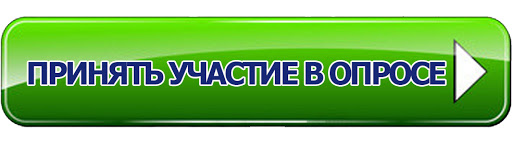 Благодарим за сотрудничество!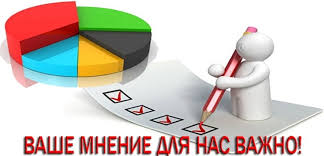 Департамент противодействия коррупциии контроля Свердловской области